附件3：危险废物标识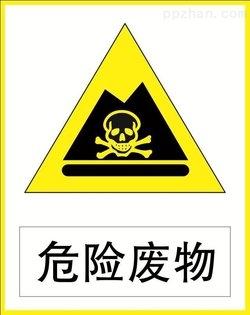 